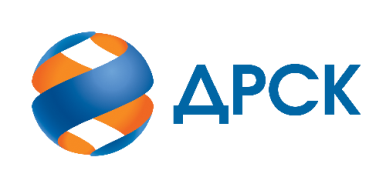 Акционерное Общество«Дальневосточная распределительная сетевая компания»«УТВЕРЖДАЮ»Председатель закупочной комиссии__________________ В.А.Юхимук«25» ноября 2020 год №37.1/УР-ПС                                                                                                   25 ноября 2020 г.   				                        Организатор: АО «Дальневосточная распределительная сетевая компания»Заказчик: АО «Дальневосточная распределительная сетевая компания»Способ и предмет закупки: аукцион в электронной форме Извещение опубликовано в Единой информационной системе в сфере закупок на сайте www.zakupki.gov.ru (далее — «ЕИС») от 16.10.2020  № 32009586464Внесены следующие изменения в Извещение о закупке:Внесены следующие изменения в Документацию о закупке:Все остальные условия Извещения и Документации о закупке остаются без изменений.Коваленко О,В.(416-2) 397-242  Уведомление о внесении изменений в Документацию по конкурсу в электронной форме с участием только субъектов МСП на право заключения договора на выполнение работ «Мероприятия по строительству и реконструкции электрических сетей до 20 кВ для технологического присоединения потребителей (в том числе ПИР) на территории г.Большой Камень и Большекаменского ГО Приморского края»(лот № 16701-КС ПИР СМР-2021-ДРСК)№ п/пНаименованиеСодержание пункта Извещения22Дата окончания рассмотрения вторых частей заявокДата окончания рассмотрения вторых частей заявок:«07» декабря 2020 г.24Дата подведения итогов закупки Дата подведения итогов закупки:«11» декабря 2020 г.№ п/пНаименование пунктаСодержание пункта Документации о закупке1.2.23Дата рассмотрения вторых частей заявокДата окончания рассмотрения вторых частей заявок:«07» декабря 2020 г.1.2.25Дата подведения итогов закупки Дата подведения итогов закупки:«11» декабря 2020 г.